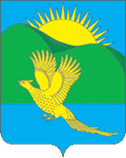 ДУМАПАРТИЗАНСКОГО МУНИЦИПАЛЬНОГО РАЙОНАПРИМОРСКОГО КРАЯРЕШЕНИЕсело Владимиро-Александровское25.11.2021                                                                                                                   № 366Рассмотрев ходатайство Женского Совета Партизанского района, в соответствии с Федеральным законом от 06.10.2003 № 131-ФЗ «Об общих принципах организации местного самоуправления в Российской Федерации», муниципальным правовым актом от 27 июля 2007 года № 360-МПА «Положение «О  порядке присвоения имени почетных граждан и жителей муниципального района, имеющих почетные звания Российской Федерации,  предприятиям, учреждениям, организациям», принятым решением Думы Партизанского муниципального района от 27.07.2007 № 360 (в редакции муниципального правового акта от 28 октября 2021 года № 353-МПА), руководствуясь статьей 19 Устава Партизанского муниципального района, Дума Партизанского муниципального районаРЕШИЛА:1. Присвоить Партизанской районной больнице в селе Владимиро-Александровское Партизанского муниципального района  имя заслуженного врача Российской Федерации Дрегваля Валерия Григорьевича.2. Опубликовать настоящее решение в газете «Золотая Долина».3. Настоящее решение вступает в силу со дня его принятия.Председатель Думы                                                                                   А.В. АрсентьевО присвоении имени заслуженного врача Российской Федерации Дрегваля Валерия Григорьевича Партизанской районной больнице в селе Владимиро-Александровское Партизанского муниципального района  